Visto da chefia: __________________________________Data: ___________CHECK LIST PARA CONFERÊNCIA DO PROCESSO DE 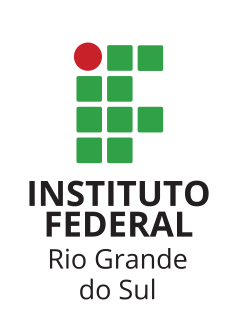 COMPRAS Lei 8.666/93 Art. 25 – CAPUT e IPROCESSO Nº ____________________________INEXIGIBILIDADE  Nº: _______________Verificação realizada pelo Servidor(a): _________________________________CHECK LIST PARA CONFERÊNCIA DO PROCESSO DE COMPRAS Lei 8.666/93 Art. 25 – CAPUT e IPROCESSO Nº ____________________________INEXIGIBILIDADE  Nº: _______________Verificação realizada pelo Servidor(a): _________________________________CHECK LIST PARA CONFERÊNCIA DO PROCESSO DE COMPRAS Lei 8.666/93 Art. 25 – CAPUT e IPROCESSO Nº ____________________________INEXIGIBILIDADE  Nº: _______________Verificação realizada pelo Servidor(a): _________________________________CHECK LIST PARA CONFERÊNCIA DO PROCESSO DE COMPRAS Lei 8.666/93 Art. 25 – CAPUT e IPROCESSO Nº ____________________________INEXIGIBILIDADE  Nº: _______________Verificação realizada pelo Servidor(a): _________________________________CHECK LIST PARA CONFERÊNCIA DO PROCESSO DE COMPRAS Lei 8.666/93 Art. 25 – CAPUT e IPROCESSO Nº ____________________________INEXIGIBILIDADE  Nº: _______________Verificação realizada pelo Servidor(a): _________________________________ItemATOS ADMINISTRATIVOS E DOCUMENTOS A SEREM VERIFICADOSS/N/NAPáginaPáginaFASE INTERNA1Abertura de processo administrativo devidamente autuado, protocolado e numerado (art. 38, caput, da Lei nº 8.666/93 e Portaria Interministerial n. 1.677/2015 - DOU de 08.10.2015, Seção 1, pg.31 ou da Portaria Normativa nº 1.243, de 21.09.2006, do Ministério da Defesa).2Consta o Documento de Formalização de Demanda, elaborado pelo agente ou setor competente? 2.1A autoridade competente justificou a necessidade do objeto da contratação direta (art. 26, caput, Lei n° 8.666/93 e art. 2º, caput, e parágrafo único, VII, da Lei nº 9.784/99)?2.2A justificativa contempla a caracterização da situação de inexigibilidade de licitação (art. 25, Lei 8.666/93), com os elementos necessários à sua configuração (art. 26, caput, e parágrafo 1°, I, Lei n° 8.666/93)?2.3Há justificativa fundamentada dos quantitativos (bens/serviços) requisitados, tais como demonstrativo de consumo dos exercícios anteriores, relatórios do almoxarifado e/ou outros dados objetivos que demonstrem o dimensionamento adequado da aquisição/contratação?2.4Há manifestação sobre práticas e/ou critérios de sustentabilidade economicamente viáveis adotados no procedimento licitatório (TCU, Ac. 2.380/2012-2ª Câmara)? Consta no documento de formalização de demanda e/ou no Projeto Básico.Link: Guia Nacional de Licitações Sustentáveis3Existe parecer técnico apto a justificar e/ou configurar a hipótese legal de contratação direta aplicável ao caso concreto (art. 38, inc. VI, da Lei nº 8.666/93)?4Apresentação da proposta comercial pelo detentor da exclusividade do bem/serviçoA proposta comercial deverá ser detalhada, devendo conter: objeto, quantitativo, valores em reais já incluídos todos os custos do fornecedor (fretes, impostos, carga e descarga), Razão Social, CNPJ, data, validade, endereço completo, telefone de contato, nome e assinatura do responsável e carimbo.  Imprimir e-mail de recebimento da proposta e seu(s) anexo(s). Quando não for impresso e-mail, inserir documento original ou cópia com carimbo “confere com original” devidamente datado e assinado.5Existe declaração de exclusividade expedida pela entidade competente, no caso de inexigibilidade de licitação do art. 25, I, Lei 8.666/93?5.1A administração averiguou a veracidade do atestado de exclusividade apresentado nos termos do art. 25, I, da Lei n 8.666/93? (Orientação Normativa AGU n° 16, de 1° de abril de 2009)6Há previsão de recursos orçamentários, com indicação das respectivas rubricas (arts. 7º, § 2º, III, 14 e 38, caput, da Lei nº 8.666/93)?6.1Pré-empenho 7Se for o caso, constam a estimativa do impacto orçamentário financeiro da despesa prevista no art. 16, inc. I da LC 101/2000 e a declaração prevista no art. 16, II do mesmo diploma na hipótese da despesa incidir no caput do art. 16?8Projeto BásicoNome, SIAPE e assinatura do(s) elaborador(es) (requisitantes).Autorização e aprovação motivada da autoridade competente, para contratação direta no projeto básico (Art.50, IV, Lei 9.784/99):Data, nome, SIAPE, assinatura e Portaria  da Autoridade Competente.(Reitor na Reitoria ou Diretor Geral nos campi)9Minuta de Contrato (quando houver necessidade)Legislação: Art. 62 da Lei 8.666/9310No caso de aquisição de bens, consta documento contendo as especificações e a quantidade estimada do objeto, observadas as demais diretrizes do art. 15 da Lei 8.666/93? (Projeto Básico)11Em se tratando de contratação de obra ou serviço, há Projeto Básico (arts. 6°, IX, 7°, § 2°, I, e § 9°, Lei 8.666/93)?Em sendo objeto da contratação direta, obra ou serviço, existe orçamento detalhado em planilhas que expresse a composição de todos os seus custos unitários baseado em pesquisa de preços praticados no mercado do ramo do objeto da contratação (art. 7º, § 2º, II e art. 15, XII, “a”, IN/SLTI 02/2008), assim como a respectiva pesquisa de preços realizada (art. 43, IV da Lei nº 8.666/93 e art. 15, XII, “b”, IN/SLTI 02/2008 e IN/SLTI 05/2014)?12Quando da utilização de método de pesquisa diverso do disposto no §3º do art. 2º da IN/SLTI 05/2014, foi tal situação justificada?Método de pesquisa e justificativa conforme itens abaixo.12.1Foi realizado comparativo de preços entre a proposta apresentada pela futura contratada e preços praticados por ela com outros órgãos públicos ou empresas privadas (com no mínimo 3 notas de empenho, notas fiscais ou contratos)?Legislação: art. 26, parágrafo único, inc. III, da Lei nº 8.666, de 1993. ON/AGU 17/2009.12.2Existe justificativa quanto à aceitação do preço ofertado pela futura contratada (parágrafo único, III, art. 26, Lei n° 8.666/93)?É a demonstração da compatibilidade dos preços praticados pela própria empresa contratada que deve constar dos autos. Indispensável que sejam juntados documentos e informações que atestem que o preço proposto seja equivalente aos demais por ela mesma cobrados de outros clientes.13Foram indicadas as razões de escolha do adquirente do bem, do executante da obra, do prestador do serviço ou do fornecedor do bem (parágrafo único, II, art. 26, Lei 8.666/93)?PORTARIAS14Portaria da Autoridade Competente que assinou Projeto Básico14.1Portaria(s) Substituto(s) quando for o casoHABILITAÇÃO15SICAF ou emissão das seguintes certidões:a) regularidade fiscal federal conjunta com INSS (art. 193, Lei 5.172/66 e art. 195, §3°, CF 1988);b) regularidade com o Fundo de Garantia por Tempo de Serviço (FGTS – art. 2°, Lei 9.012/95);c) regularidade trabalhista CNDT (Lei 12.440/11).Declaração de cumprimento aos termos da Lei 9.854/99 e que inexistem fatos impeditivos? (solicitar por e-mail declaração assinada).São sistemas de consulta de registro de penalidades: (a) Cadastro Nacional de Empresas Inidôneas e Suspensas – CEIS (http://www.portaltransparencia.gov.br);(b) Lista de Inidôneos do Tribunal de Contas da União (https://contas.tcu.gov.br); (c) Sistema de Cadastro Unificado de Fornecedores – SICAF;(d) Cadastro Informativo de créditos não quitados do setor público federal – CADIN (ADI n° 1454/DF); e(d) Conselho Nacional de Justiça - CNJ (http://www.cnj.jus.br).Obs: ACÓRDÃO Nº 260/2002 TCU – Plenário (trecho)“8.3. determinar ao Superior Tribunal de Justiça que:8.3.1. observe a exigência legal (art. 29, inciso IV, da Lei nº 8.666/93) e constitucional (art. 195, § 3º) de que nas licitações públicas, mesmo em casos de dispensa ou inexigibilidade, é obrigatória a comprovação por parte da empresa contratada, da regularidade para com a seguridade social, por meio da apresentação de Certidão Negativa de Débito (INSS – art. 47-I-a, da Lei nº 8.212/91); Certidão Negativa de Débitos de Tributos e Contribuições Federais (SRF-IN nº 80/97) e Certificado de Regularidade do FGTS (CEF – art.27.a da Lei nº 8.036/90);”16Para os processos em que não haja dúvida jurídica do gestor ou que não haja minuta de contrato não padronizada, incluir no relatório da etapa 17 a citação da ON AGU nº 46, de 26/02/2014 indicando a desnecessidade de encaminhamento do processo para análise jurídica nas aquisições com base no Art. 25 da Lei 8.666/93, cujos valores estejam enquadrados nos limites dos Incisos I e II do art. 24 da mesma Lei. Neste caso, desconsiderar as etapas 19 a 23.17Relatório da Inexigibilidade de LicitaçãoAssinado pelo Coordenador de Licitações e Compras18Atestado de Conformidade assinado pelo Ordenador de Despesas (Quando processo não vai para análise jurídica, conforme etapa 16).19Memorando de encaminhamento à Procuradoria Jurídica para análise e parecer.20Análise e aprovação pela assessoria jurídicaLegislação (art. 38, parágrafo único, da Lei nº 8.666/93)21Havendo apontamentos quanto ao processo pela Assessoria Jurídica. Foram procedidos os ajustes, complementação e respectivo relatório de procedimentos, ações e explicações após análise Jurídica?22Memorando de encaminhamento à Procuradoria Jurídica (caso seja necessário restituir o processo). 23Reanálise e aprovação pela assessoria jurídica.24Homologação e Ratificação (Autoridade competente – Reitor ou Diretor Geral)FASE INTERNA – OPERACIONALIZAÇÃO SETOR DE COMPRAS25Classificação Contábil quanto à natureza de despesa dos itens, junto a área contábil (consta na disponibilidade orçamentária). Consulta no sistema quanto ao Código CATSER ref. subitem e elemento de despesa, para lançamento correto no Siasgnet.26Lançamento no Sistema – Divulgação de Compras27Incluir no processo cópia da tela do encerramento do lançamento da Inexigibilidade no Siasgnet.28Publicação da Homologação no Diário Oficial – DOU (para Inexigibilidades com valores acima de R$ 17.600,0029E-mail para requisitante – informe Homologação, o número e valor do pré-empenho, para preenchimento da requisição de empenho.CONTROLES30Relatório dos dados da Inexigibilidade na Planilha no Drive  PROCESSOS REALIZADOS DO IFRS.